	ПРОЕКТ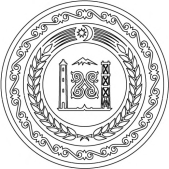 АДМИНИСТРАЦИЯ НАУРСКОГО МУНИЦИПАЛЬНОГО РАЙОНА ЧЕЧЕНСКОЙ РЕСПУБЛИКИ(АДМИНИСТРАЦИЯ НАУРСКОГО МУНИЦИПАЛЬНОГО РАЙОНА)НОХЧИЙН РЕСПУБЛИКАННЕВРАН МУНИЦИПАЛЬНИ КIОШТАН АДМИНИСТРАЦИ(НЕВРАН МУНИЦИПАЛЬНИ КIОШТАН АДМИНИСТРАЦИ)ПОСТАНОВЛЕНИЕ                                 			                                                              № ___                                                         ст. НаурскаяОб утверждении перечня  муниципальных услуг оказываемые органами местного самоуправления Наурского муниципального районаВ соответствии с пунктом 3 части 1 статьи 9 Федерального закона Российской Федерации от 27 июля 2010 года № 210-ФЗ «Об организации предоставления государственных и муниципальных услуг», Администрация Наурского муниципального района ПОСТАНОВЛЯЕТ: 1.Утвердить перечень муниципальных услуг оказываемых органами местного самоуправления Наурского муниципального района в новой редакции согласно приложению.2.Разместить настоящее постановление в сети Интернет на официальном сайте Администрации Наурского муниципального района www.naurchr.ru.3.Считать утратившим силу постановление главы Администрации Наурского муниципального района № 42 от 16.08.2012 года.	4.Настоящее постановление вступает в силу со дня подписания.      	5.Контроль исполнения настоящего постановления оставляю за собой.Глава	 Администрации		   		                                  М.А. БухадиевВахабова Макка Русланбековна8(965) 960-11-40,  admin-naur@mail.ruПРИЛОЖЕНИЕк постановлению главы АдминистрацииНаурского муниципального района«___»___________2021 года № _____ Перечень  муниципальных услугоказываемые органами местного самоуправления Наурского муниципального района№ п/пНаименование муниципальной услугиНаименование структурного подразделения органа местного самоуправления, предоставляющего муниципальную услугуНаименование административного регламента предоставления муниципальной услугиПредоставление юридическим лицам и гражданам в собственность, постоянное (бессрочное) пользование, безвозмездное пользование, аренду земельных участков из состава земель, государственная собственностьна которые не разграниченаОтдел имущественных и земельных отношенийПостановление главы Администрации Наурского муниципального района № 79 от 10.09.2020 годаПредоставление информации о форме собственности на недвижимое и движимое имущество, земельные участки, находящиеся в собственности муниципального образования, включая предоставление информации об объектах недвижимого имущества, находящихся в муниципальной собственности и предназначенных для сдачи в арендуОтдел имущественных и земельных отношенийПостановление главы Администрации Наурского муниципального района № 80 от 10.09.2020 годаПредварительное согласование предоставления земельного участкаОтдел имущественных и земельных отношенийПостановление главы Администрации Наурского муниципального района № 81 от 10.09.2020 годаОбеспечение первоочередного выделения для многодетных семей садово-огородных участковОтдел имущественных и земельных отношенийПостановление главы Администрации Наурского муниципального района № 82 от 10.09.2020 годаСогласование размещения и приема в эксплуатацию нестационарных (временных, мобильных) объектовОтдел имущественных и земельных отношенийПостановление главы Администрации Наурского муниципального района № 83 от 10.09.2020 годаПредоставление разрешения на осуществление условно разрешенного вида использования земельного участка или объекта капитального строительстваОтдел имущественных и земельных отношенийПостановление главы Администрации Наурского муниципального района № 84 от 10.09.2020 годаПредоставление информации из реестра муниципального имущества, находящегося в   муниципальной собственностиОтдел имущественных и земельных отношенийПостановление главы Администрации Наурского муниципального района № 85 от 10.09.2020 годаПредоставление земельного участка,находящегося в государственной или муниципальнойсобственности, без торговОтдел имущественных и земельных отношенийПостановление главы Администрации Наурского муниципального района № 86 от 10.09.2020 годаВыдача разрешений на проведение землеустроительных работОтдел имущественных и земельных отношенийПостановление главы Администрации Наурского муниципального района № 87 от 10.09.2020 годаВыдача согласия на заключение трудовых договоров с несовершеннолетним (малолетним) для выполнения в свободное от учебы время легкого труда, не причиняющего вреда их здоровью и не нарушающего процесса обученияОтдел физической культуры, спорта, опеки, КДН и ЗППостановление главы Администрации Наурского муниципального района ЧР от 21.06.2017 года № 60Выдача разрешения на изменение имени (фамилии) несовершеннолетнего ребенка, не достигшего возраста 14 летОтдел физической культуры, спорта, опеки, КДН и ЗППостановление главы Администрации Наурского муниципального района ЧР от 21.06.2017 года № 59Назначение опекунов (попечителей) в отношении граждан, признанных судом недееспособными, ограниченными в дееспособностиОтдел физической культуры, спорта, опеки, КДН и ЗППостановление главы Администрации Наурского муниципального района ЧР от 21.06.2017 года № 58Установление  попечительства в форме патронажа над совершеннолетними дееспособными гражданами, которые по состоянию здоровья не способны осуществлять и защищать свои праваОтдел физической культуры, спорта, опеки, КДН и ЗППостановление главы Администрации Наурского муниципального района ЧР от 21.06.2017 года № 57Выдача разрешения на получение  и распоряжение денежными средствами, принадлежащими несовершеннолетнему гражданинуОтдел физической культуры, спорта, опеки, КДН и ЗППостановление главы Администрации Наурского муниципального района ЧР от 21.06.2017 года № 56Выдача разрешения на получение и распоряжение денежными средствами, принадлежащими совершеннолетнему подопечномуОтдел физической культуры, спорта, опеки, КДН и ЗППостановление главы Администрации Наурского муниципального района ЧР от 21.06.2017 года № 55Получение заключения органа опеки и попечительства об обоснованности усыновления (удочерения) и о его соответствии интересам усыновляемого ребенкаОтдел физической культуры, спорта, опеки, КДН и ЗППостановление главы Администрации Наурского муниципального района ЧР от 21.06.2017 года № 54Постановка на учет в качестве усыновителяОтдел физической культуры, спорта, опеки, КДН и ЗППостановление главы Администрации Наурского муниципального района ЧР от 21.06.2017 года № 53Выдача предварительного разрешения органа опеки и попечительства, затрагивающего осуществление имущественных прав несовершеннолетнегоОтдел физической культуры, спорта, опеки, КДН и ЗППостановление главы Администрации Наурского муниципального района ЧР от 21.06.2017 года № 52Выдача разрешения на безвозмездное пользование имуществом совершеннолетнего подопечного в интересах опекунаОтдел физической культуры, спорта, опеки, КДН и ЗППостановление главы Администрации Наурского муниципального района ЧР от 21.06.2017 года № 51Выдача разрешения на совершение сделки с имуществом несовершеннолетнегоОтдел физической культуры, спорта, опеки, КДН и ЗППостановление главы Администрации Наурского муниципального района ЧР от 21.06.2017 года № 50Выдача разрешения на совершение сделок с имуществом совершеннолетнего подопечногоОтдел физической культуры, спорта, опеки, КДН и ЗППостановление Администрации Наурского муниципального района ЧР от 21.06.2017 года № 49Выдача согласия на установление отцовства в случаях и порядке, установленных федеральным законодательствомОтдел физической культуры, спорта, опеки, КДН и ЗППостановление главы Администрации Наурского муниципального района ЧР от 21.06.2017 года № 48Объявление несовершеннолетнего гражданина полностью дееспособным (эмансипированным), при наличии согласия на это обоих родителей,усыновителей несовершеннолетнегоОтдел физической культуры, спорта, опеки, КДН и ЗППостановление главы Администрации Наурского муниципального района ЧР от 21.06.2017 года № 47Выдача разрешения на строительство, реконструкцию объектов капитального строительстваОтдел ЖКХ, строительства, архитектуры, экологии, ГО и ЧСПостановление главыАдминистрации Наурского муниципального района №128 от 12.10.2020 г.Выдача разрешения на ввод объекта в эксплуатациюОтдел ЖКХ, строительства, архитектуры, экологии, ГО и ЧСПостановление главы Администрации Наурского муниципального района №127 от 12.10.2020 г.Выдача градостроительного плана земельного участкаОтдел ЖКХ, строительства, архитектуры, экологии, ГО и ЧСПостановление главы Администрации Наурского муниципального района №90 от 16.09.2020 г.Выдача разрешений на установку рекламных конструкций на соответствующей территории, аннулирование таких разрешений, выдача предписаний о демонтаже самовольно установленных вновь конструкцийОтдел ЖКХ, строительства, архитектуры, экологии, ГО и ЧСПостановление главы Администрации Наурского муниципального района №101 от 04.10.2017 г.Перевод жилого помещения в нежилое помещение или нежилого помещения в жилоеОтдел ЖКХ, строительства, архитектуры, экологии, ГО и ЧСПостановление главы Администрации Наурского муниципального района №46 от 15.01.2013 г.Согласование переустройства и (или) перепланировки жилых и нежилых помещений в жилых домахОтдел ЖКХ, строительства, архитектуры, экологии, ГО и ЧСПостановление главы Администрации Наурского муниципального района №48 от 15.01.2013 г.Выдача уведомлений о соответствии указанных в уведомлении о планируемых строительстве или реконструкции объекта индивидуального жилищного строительства или садового дома параметров объекта индивидуального жилищного строительства или садового дома установленным параметрам и допустимости размещения объекта индивидуального жилищного строительства или садового дома на земельном участкеОтдел ЖКХ, строительства, архитектуры, экологии, ГО и ЧСПостановление главы Администрации Наурского муниципального района №144 от 19.11.2020 г.Выдача уведомлений о соответствии построенных или реконструированных объекта индивидуального жилищного строительства или садового дома требованиям законодательства о градостроительной деятельностиОтдел ЖКХ, строительства, архитектуры, экологии, ГО и ЧСПостановление главы Администрации Наурского муниципального района №145 от 19.11.2020 г.Выдача акта освидетельствования проведения основных работ по строительству, реконструкции объектов индивидуального жилищного строительства, осуществляемому с привлечением средств материнского капиталаОтдел ЖКХ, строительства, архитектуры, экологии, ГО и ЧСПостановление главы Администрации Наурского муниципального района №80 от 24.05.2019 г.Предоставление порубочного билета и (или) разрешения на пересадку деревьев и кустарниковОтдел ЖКХ, строительства, архитектуры, экологии, ГО и ЧСПостановление главы Администрации Наурского муниципального района №89 от 16.09.2020 г.Организация и осуществление мероприятий по гражданской обороне, защите населения и территории Наурского муниципального района от чрезвычайных ситуаций природного и техногенного характера, включая поддержку в состоянии постоянной готовности к использованию систем оповещения населения об опасности, объектов гражданской обороны, создание в целях гражданской обороны запасов материально-технических, продовольственных и иных средствОтдел ЖКХ, строительства, архитектуры, экологии, ГО и ЧСПостановление главы Администрации Наурского муниципального района №54 от 15.01.2013 г.Обеспечение условий для развития на территории Наурского муниципального района физической культуры и массового спорта, организация проведения официальных физкультурно-оздоровительных и спортивных мероприятий Наурского муниципального районаОтдел физической культуры, спорта, опеки, КДН и ЗППостановление главы Администрации Наурского муниципального района № от 13.08.2018 г.Районный отдел образованияРайонный отдел образованияРайонный отдел образованияРайонный отдел образованияВыдача предварительного разрешения органа опеки и попечительства, затрагивающего осуществление имущественных прав подопечногоотдел опеки и социальных выплат                МУ «Наурский РОО»Постановление Главы Администрации Наурского муниципального района № 89                   от 21.09.2017 г.О внесении изменений в постановление Главы Администрации Наурского муниципального района № 120от 16.09.2020 г.Выдача разрешения на совершение сделок с имуществом подопечныхотдел опеки и социальных выплат                МУ «Наурский РОО»Постановление Главы Администрации Наурского муниципального района № 90                   от 21.09.2017 г.О внесении изменений в постановление Главы Администрации Наурского муниципального района № 113от 16.09.2020 г.Подбор, учет и подготовка граждан, выразивших желание стать опекунами или попечителями несовершеннолетних граждан либо принять детей, оставшихся без попечения родителей, в семью на воспитание в иных установленных семейным законодательством Российской Федерации формахотдел опеки и социальных выплат                МУ «Наурский РОО»Постановление Главы Администрации Наурского муниципального района № 91                   от 21.09.2017 г.О внесении изменений в постановление Главы Администрации Наурского муниципального района № 122от 16.09.2020 г.Назначение денежных средств на содержание детей, находящихся под опекой или попечительствомотдел опеки и социальных выплат                МУ «Наурский РОО»Постановление Главы Администрации Наурского муниципального района № 92                   от 21.09.2017 г.О внесении изменений в постановление Главы Администрации Наурского муниципального района № 116от 16.09.2020 г.Назначение единовременного пособия при передаче ребенка на воспитание в семьюотдел опеки и социальных выплат                МУ «Наурский РОО»Постановление Главы Администрации Наурского муниципального района № 95                   от 21.09.2017 г.О внесении изменений в постановление Главы Администрации Наурского муниципального района № 117от 16.09.2020 г.Назначение опекунов или попечителей в отношении                        несовершеннолетних граждан по заявлению их родителей,                                        а также по заявлению несовершеннолетних гражданотдел опеки и социальных выплат                МУ «Наурский РОО»Постановление Главы Администрации Наурского муниципального района № 94                   от 21.09.2017 г.О внесении изменений в постановление Главы Администрации Наурского муниципального района № 115от 16.09.2020 г.Установление опеки или попечительства по договору                                               об осуществлении опеки или попечительстваотдел опеки и социальных выплат                МУ «Наурский РОО»Постановление Главы Администрации Наурского муниципального района № 88                   от 21.09.2017 г.О внесении изменений в постановление Главы Администрации Наурского муниципального района № 118от 16.09.2020 г.Предварительная опека или попечительствоотдел опеки и социальных выплат                МУ «Наурский РОО»Постановление Главы Администрации Наурского муниципального района № 87                   от 21.09.2017 г.О внесении изменений в постановление Главы Администрации Наурского муниципального района № 119от 16.09.2020 г.Выдача разрешения на безвозмездное пользование                                имуществом подопечного в интересах опекунаотдел опеки и социальных выплат                МУ «Наурский РОО»Постановление Главы Администрации Наурского муниципального района № 93                   от 21.09.2017 г.О внесении изменений в постановление Главы Администрации Наурского муниципального района № 114от 16.09.2020 г.Выдача разрешения на раздельное проживание попечителей и их несовершеннолетних подопечныхотдел опеки и социальных выплат                МУ «Наурский РОО»Постановление Главы Администрации Наурского муниципального района № 96                   от 21.09.2017 г.О внесении изменений в постановление Главы Администрации Наурского муниципального района № 121от 16.09.2020 г.Управление дошкольного образованияУправление дошкольного образованияУправление дошкольного образованияУправление дошкольного образованияПрием заявлений, постановка на учет и зачисление детей в муниципальные бюджетные дошкольные образовательные учреждения, реализующие основную образовательную программу дошкольного образования (детские сады) на территории Наурского муниципального районаМУ «ОДО Наурского муниципального района»Постановление главы Администрации Наурского муниципального района № 77 от 10.09.2020 г.Предоставление информации об организации общедоступного и бесплатного дошкольного образования в муниципальных дошкольных образовательных учреждениях Наурского муниципального районаМУ «ОДО Наурского муниципального района»Постановление главы Администрации Наурского муниципального района № 78 от 10.09.2020 г.МУ «Отдел культуры Наурского муниципального района»МУ «Отдел культуры Наурского муниципального района»МУ «Отдел культуры Наурского муниципального района»МУ «Отдел культуры Наурского муниципального района»Предоставление дополнительного образования художественно-эстетической направленности детям в муниципальных учреждениях культурыМУ «Отдел культуры Наурского муниципального района»,«Наурская детская школа искусств»Постановление главы Администрации Наурского муниципального района ЧР от 27.02.2012 № 11О внесении изменений в постановление Главы Администрации Наурского муниципального района от 15.07.2016 № 48Предоставление доступа к оцифрованным изданиям, хранящимся в библиотеках, в том числе к фонду редких книг, с учетом соблюдения требований законодательства Российской Федерации об авторских и смежных правахМУ «Отдел культуры Наурского муниципального района», библиотечные учрежденияПостановление Администрации Наурского муниципального района ЧР от 27.02.2012 № 11О внесении изменений в постановление Главы Администрации Наурского муниципального района от 24.03.2020  № 29Предоставление доступа к справочно-поисковому аппарату библиотек, базам данныхМУ «Отдел культуры Наурского муниципального района», библиотечные учрежденияПостановление Администрации Наурского муниципального района ЧР от 20.09.2012 № 36О внесении изменений в постановление Главы Администрации Наурского муниципального района от 15.07.2016 № 47Создание условий для организации досуга и обеспечения жителей муниципального района услугами организаций культурыМУ «Отдел культуры Наурского муниципального района»,учреждения культурыПостановление Администрации Наурского муниципального района ЧР от 27.02.2012 № 10О внесении изменений в постановление Главы Администрации Наурского муниципального района от 15.07.2016 № 45;Предоставление информации о времени и месте театральных представлений, филармонических и эстрадных концертов и гастрольных мероприятий театров и филармоний, киносеансов, анонсы данных мероприятийМУ «Отдел культуры Наурского муниципального района»Постановление Администрации Наурского муниципального района ЧР от 20.09.2010 № 34;О внесении изменений в постановление Главы Администрации Наурского муниципального района от 15.01.2013 № 23